Заседание Совета по техническому регулированию 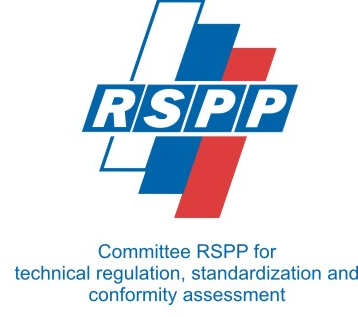 и стандартизации для цифровой экономикиКомитета РСПП по промышленной политике и техническому регулированию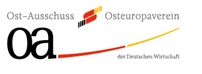 Дата: 28.01.2022.Время:  13:00-16:00.Место:  онлайн12:30-13:00Подключение участников13:00-13:10Открытие встречи.Прогресс в ходе реализации проекта:М. Райгль -  Директор по техническому регулированию SIEMENS AG. Й. Бельманн - Руководитель департамента среднего бизнеса в России Восточного комитета немецкой экономики.А.Н. Лоцманов - Заместитель Сопредседателя Комитета РСПП, Председатель Совета по техрегулированию и стандартизации при Минпромторге России.13:10-13:15Приветственное слово:А.В.Иванов – Заместитель генерального директора ФГУП «Российский институт стандартизации»13:15-16:00Модератор:  А.Н. Лоцманов, Й.Бельманн Основные направления работы экпертных групп:13:15-13:30Инфраструктура качества:А.Н. Лоцманов - Заместитель Сопредседателя Комитета РСПП, Председатель Совета по техническому регулированию и стандартизации при Минпромторге России.Ю.Краузе -  профессор Дрезденского технического университетаЭкспертные группы по направлению «Техническое регулирование»:13:30-13:45Машиностроение.Т.Краузе – Генеральный директор, Alfa Consulting. Б.Опперманн – SMS GroupБ.М. Позднеев – Директор института информационных систем и технологий (ИИСТ МГТУ «СТАНКИН»).13:45-14:00Строительные материалы.Г. Крюгер – Руководитель направления, KNAUF AG.Л.А. Бондарь – Президент Ассоциации по техническому регулированию14:00-14:15Железнодорожный транспорт.А.А. Смыков – Вице-Президент  НП «ОПЖТ». Н.Токарев – Менеджер проектов, Knorr Bremse.14:15-14:30Электротехника.Т. Зентко – Руководитель направления международного сотрудничества, DKE.А. Онищук – Президент РАТЭК.Цифровая трансформация:14:30-14:45М. Райгль -  Директор по техническому регулированию SIEMENS AG. С.А. Головин – Председатель ТК/МТК 22 «Информационные технологии»14:45-15:00Умное производство Г. Стефан – Старший эксперт, SIEMENS AG.15:00-15:15Онтология и семантика О.А. Денисова – Руководитель центра зарубежных стандартов, консорциум «Кодекс». Д. Блум – Eclass.15:15-15:30КибербезопасностьА.С.Марков – Генеральный директор НП «Эшелон».Р. Рамминг – Эксперт SIEMENS AG.15:30-15:45Умные сетиВ.А. Фокин – Генеральный директор АО «Энергосервис».Р. Аппель - Эксперт SIEMENS AG.15:35-15:40Подведение итогов.15:40-15:45Следующие шаги по проекту, определение даты и места следующей встречи:Создание экспертных групп – Водород.Статус групп - BIM, Химия.А.Н. ЛоцмановЙ.Бельманн, М Райгль16:00